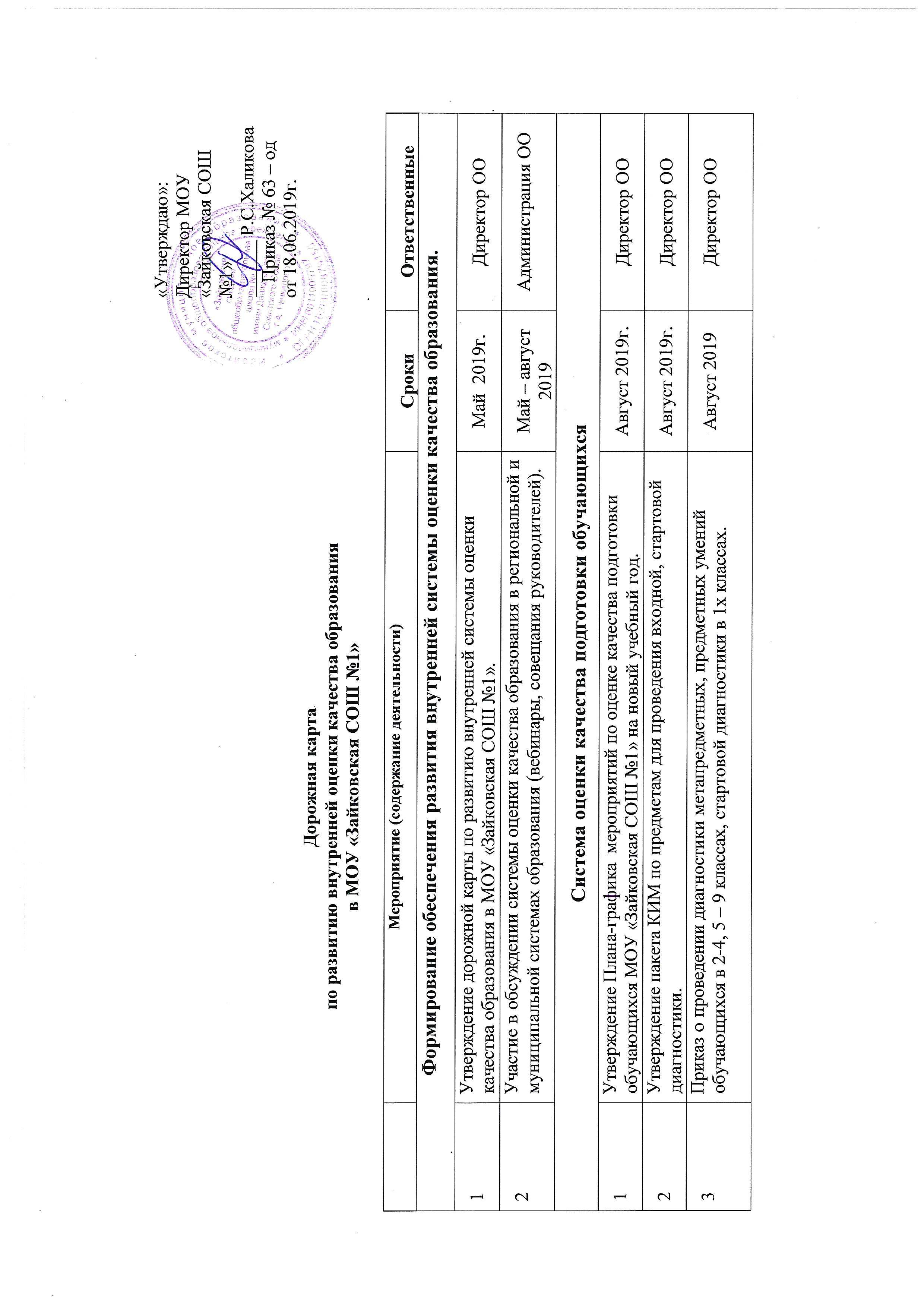 В соответствии с результатами реализации данной дорожной карты в нее могут быть внесены изменения и корректировки.4Корректировка Программы по поддержке и развитию высокомотивированных обучающихся в МОУ «Зайковская СОШ №1» на 2019-2022 гг.Июнь  2019Творческая группа педагогов5Внесение изменений в соответствии с требованиями ФГОС в Положение о контрольно – измерительных материалах.Май 2019Заместитель директора по УВР6Определение порядков (технических, технологических, процедурных, аналитических) проведения процедур по оценке качества подготовки обучающихся (предметных и метапредметных результатов), интерпретации и представления их результатов.2019г.Заместитель директора по УВР7Проведение процедур по оценке качества подготовки обучающихся.ЕжегодноПедколлектив8Разработка и реализация плана по работе с детьми, не мотивированными на обучение (демонстрирующими низкие образовательные результаты)Июнь 2019г.В течение учебного годаЗаместитель директора по УВР, педколлектив9Участие образовательной организации	в национальных исследованиях качества образования в соответствии с выборкой.В соответствии с графиком проведения НИКОЗаместитель директора по УВР, педколлектив10Участие	образовательной	организации	во	Всероссийских	проверочных работах в штатном режиме.ЕжегодноЗаместитель директора по УВР, педколлектив11Проведение мониторинга достижения показателей оценки качества подготовки обучающихся (по базовой подготовке (минимальный уровень), по подготовке высокого уровня, по индивидуализации обучения)ЕжегодноЗаместитель директора по УВР12Проведение комплексного анализа по нескольким процедурам оценки качества образованияЕжегодноЗаместитель директора по УВР13Подготовка адресных рекомендаций, в том числе для принятия управленческих решений, по результатам комплексного анализа по нескольким процедурам оценки качества образования.ЕжегодноДиректор,заместитель директора по УВР14Внесение по требованию МО СО, ИРО, УО сведений в региональную, муниципальную системы оценки качества образования.2019-2021г.Заместитель директора по УВР15Организация консультаций, обучающих семинаров для педагогов с участием школьных методических объединений, групп учителей-предметников по работе с детьми, имеющими низкую учебную мотивациюПостоянноДиректор, заместитель директора по УВР, учителя-предметники16Участие в процедуре независимой оценки деятельности образовательной организации1 раз в 3 годаАдминистрация ОО, педколлектив17Внедрение системы мобильного электронного (цифрового) образования, ориентированного на повышение качества образования в ОО.До марта 2021г.Директор,  заместители  директора по УВР, МР, педколлектив18Обеспечение выполнения требований информационной безопасности на всех этапах сбора и обработки информации о качестве образования.ПостоянноДиректор19Утверждение отчета о самообследовании МОУ «Зайковская СОШ № 1»Ежегодно в апрелеДиректор20Выработка единых критериев оценивания разных форм деятельности обучающихся2019Заместитель директора по УВР,  педколлектив21Взаимное	посещение	уроков	на	предмет	использования	педагогами формирующего оценивания для организации деятельности обучающихсяПо графику ВШКПедколлективСистема обеспечения объективности процедур оценки качества образованияСистема обеспечения объективности процедур оценки качества образованияСистема обеспечения объективности процедур оценки качества образованияСистема обеспечения объективности процедур оценки качества образования1.Утверждение Плана мероприятий по повышению объективности оценочных процедурЕжегодноДиректор2.Проведение мероприятий по повышению объективности оценки результатов в образовательной организацииЕжегодноДиректор3.Разработка программ помощи педагогам, имеющим необъективные результатыЕжегодноДиректор , заместитель директора по УВР4.Организация перекрестной проверки педагогами результатов при проведении школьных процедур оценки качестваПостоянноРуководители ШМО        5.Мониторинг показателей объективности результатов оценочных процедур.ПостоянноАдминистрация ООСистема мониторинга эффективности руководителя ООСистема мониторинга эффективности руководителя ООСистема мониторинга эффективности руководителя ООСистема мониторинга эффективности руководителя ОО1План мероприятий по сохранению и развитию кадрового потенциала.ЕжегодноДиректор2Мониторинг профессионального развития педагогов.Ежегодно Заместитель  директора по МР3Участие в мониторинге показателей эффективности деятельности руководителей ОО.Ежегодно           Директор4Проведение самооценки эффективности деятельности руководителя.Ежегодно           Директор5.Проведение анализа результатов мониторинга показателей эффективности деятельности руководителя.Ежегодно           Директор6Принятие	управленческих	решений	по	результатам	анализа мониторинга	показателей  эффективности деятельности руководителя МОУ «Зайковская СОШ № 1»Ежегодно           ДиректорСистема мониторинга качества повышения квалификации педагоговСистема мониторинга качества повышения квалификации педагоговСистема мониторинга качества повышения квалификации педагоговСистема мониторинга качества повышения квалификации педагогов1.Проведение диагностики профессиональных дефицитов педагогов.ЕжегодноЗаместитель директора по МР2.Мониторинг профессиональной компетентности педагогов, анализ состояния профессиональных затруднений педагогов.ЕжегодноЗаместитель директора по МРЗРазработка адресных рекомендаций по устранению профессиональных дефицитов педагогов.ЕжегодноЗаместитель директора по МР4Повышение квалификации кадров в области педагогических измерений, анализа и использования результатов оценочных процедур.ЕжегодноЗаместитель директора по МР5Утверждение Положения о наставничестве молодых педагогов.Август 2019Заместитель директора по МР6Внедрение  показателей мониторинга системы повышения квалификации педагогов:учет  профессиональных дефицитовЗаместитель директора по МР7Внедрение показателей системы методической работы ООпо обеспеченности методической помощи в ООпо поддержке молодых педагогов и системы наставничества.Директор ОО, заместитель директора по МРСистема методической работыСистема методической работыСистема методической работыСистема методической работы1План работы школьных методических объединений и проблемных творческих групп.ЕжегодноЗаместитель директора по МР, руководители ШМО2.План мероприятий по поддержке молодых педагогов и наставничества.ЕжегодноЗаместитель директора по МР3Анализ результатов деятельности ШМО и проблемных творческих групп.ЕжегодноЗаместитель директора по МР4Принятие управленческих решений по результатам анализа деятельности ШМО и проблемных творческих групп.ПостоянноДиректор, заместитель директора по МРСистема развития талантаСистема развития талантаСистема развития талантаСистема развития таланта1Разработка Программы по поддержке и развитию высокомотивированных детей в МОУ«Зайковская СОШ № 1» на 2019-2022 гг.2019Заместитель директора по ВР, творческая группа педагогов2.Организация включения школьников в программы Фонда поддержки талантливых детей и молодежи "Уральский образовательный центр "Золотое сечение".с 2019ПедагогиЗУчастие обучающихся в НПК школьного и муниципального уровней.ЕжегодноЗаместитель директора по МР4Создание школьного банка данных высокомотивированных детей и педагогов, чьи дети имеют высокие результаты в обучении и воспитании.ежегодноЗаместитель директора по ВР, педколлектив5Организация	взаимодействия	с	учреждениями	высшего, дополнительного образования в направлении сопровождения высокомотивированных детей.Директор ОО6Обеспечение профессионального роста педагогических кадров через организацию деятельности  наставничества, проведение научно-практических конференций, семинаров, мастер-классов, творческих лабораторий.ЕжегодноАдминистрация, педколлектив7Организация профессиональных конкурсов, направленных на выявление мастерства педагогов, классных руководителей, работающих с высокомотивированными детьми.ЕжегодноДиректор, заместитель директора по МР, руководители ШМО8Организация интеллектуальных и творческих конкурсов, направленных на выявление одаренных детей в соответствии с планом деятельности.ЕжегодноАдминистрация ОО, педколлектив9Разработка	и	реализация	индивидуальных	планов	в	части	сопровождения высокомотивированных обучающихся педагогами- наставниками.ПостоянноПедколлектив10Организация	индивидуальных тренингов,	мастер-классов, занятий  по подготовке участников Всероссийской олимпиады школьников.ЕжегодноУчителя-предметники, руководители ШМО11Организация и проведение школьного этапа Всероссийской олимпиады школьниковЕжегодноЗаместитель директора по УВР, педколлектив, руководители ШМО12Мониторинг	результативности	участия обучающихся в конкурсных мероприятиях различного уровня.В течение всего годаАдминистрация ОО13Организация школьных интеллектуальных игр.ПостоянноАдминистрация ОО, педколлективСистема профориентацииСистема профориентацииСистема профориентацииСистема профориентации14Разработка программы развития системы профориентационной работы в МОУ «Зайковская СОШ №1».Сентябрь 2019Педколлектив15Организация и проведение мероприятий профориентационной направленности.ЕжегодноПедколлектив16Заключение	договоров	о	сотрудничестве	с	предприятиями	и	организациями	по профориентационной работе (и в плане подготовки к введению ФГОС СОО в том числе).В течение всего календарного годаДиректор ОО17Организация повышения профессиональной компетентности педагогов по вопросам профориентации и психологического сопровождения профессионального самоопределения школьников.При наличии вакансий и курсовДиректор, заместитель директора по МР18Мониторинг предпочтений обучающихся в области профориентации.ЕжегодноПедагог-психолог, классные руководители19Анкетирование школьников, родителей по профориентационной работе.Ежегодно  Педагог-психолог, классные руководители20Организация профориентационных мероприятий совместно с учреждениями СПО и ВПО, центром занятости населения.ПостоянноЗаместитель директора по ВР21Разработка плана для классных руководителей по организации профориентационной работы в классе.ЕжегодноЗаместитель директора по ВР22Мониторинг образовательных стратегий выпускников 9, 11 классов (доля выпускников, продолжающих обучение в СПО и ВПО).ЕжегодноДиректор, заместитель директора по УВР23Коррекция рабочих программ курсов дополнительного образования, внеурочной деятельности с учетом показателей развития системы профориентации.ЕжегодноПедколлектив